ИГРА С ЭЛЕМЕНТАМИ ТРЕНИНГА: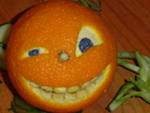 Юшакова Лариса ВладимировнаРечкуново 2012Название: «Веселое общение»Форма проведения: игра с элементами тренингаМесто проведения:.Речкуновская ООШГруппа участников: ученики 1-4 классовРегламент: 40 минутЦель: развитие коммуникативных качествЗадачи:1. сплочение коллектива;2. раскрепощение участников;3. снятие эмоционального напряжения;4. тренировка памяти.Оборудование: карточки с названиями упражнений, карточки с названиями животных, карточки и буквы для упражнения «Подвижный алфавит», карточки с глаголами, зеркало.Компот. Дети располагаются в кругу. Их задача - приготовить некий "компот". Сделать это можно следующим образом: первый участник называет какой-либо фрукт (или ягоду), который он кладет в "коллективный компот", при этом называемый им фрукт (или ягода) должен начинаться на ту же букву, что и его имя (или фамилия), например, Ира - ирга, Гена - груша, Лена - лимон и т.д. Каждый участник должен сначала назвать имена тех, кто уже положили в "компот" что-либо и что именно они туда положили, а потом уже назвать своё имя и тот фрукт.ЗоопаркДетям раздается по карточке, на которой написано название какого-либо животного. Им необходимо при помощи звуков найти свою пару. (без звуков, с открытыми глазами, при помощи жестов найти свою пару). Подвижный алфавитКаждому ребенку раздаются написанные буквы. Затем говорится какое-либо слово и дети должны его составить. ЗеркалоДети должны представить, что они находятся в магазине зеркал. Одна половина детей  – зеркала, другая – разные зверюшки. Зверюшки ходят между зеркал, прыгают, строят рожицы, а зеркала должны точно отражать их движения и выражения “мордочек”.Кто это делает?Ведущий называет глагол, а ребенок называет существительное, подходящее к названному глаголу. Ведущий: - Идет. Дети: - Человек, животное, поезд, пароход, дождь, снег, град, время, дорога. - Бежит (Человек, животное, ручей, время); - Летит (Птица, бабочка, стрекоза, муха, жук, комар, самолет, вертолет, ракета, спутник, время, телеграмма); - Плывет (Рыба, кит, дельфин, лебедь, лодка, корабль, человек, облако).Самый-самыйДети должны сказать самому себе, глядя в зеркало, десять ласковых и добрых слов. Ребенок не должен смеяться, не должен повторяться. Релаксационное упражнение “Холодно – жарко”Представьте себе, что вы играете на солнечной полянке. Вдруг подул холодный ветер. Вам стало холодно, вы замёрзли, обхватили себя руками, голову прижали к рукам – греетесь. Согрелись, расслабились… Но вот снова подул холодный ветер…(повторить 2–3 раза)КОМПОТМАГАЗИН ЗЕРКАЛЗООПАРКИдет БежитЛетитПлыветШколаОсеньДоскаКошкаСобакаКороваПетухШ К О Л А С Е Н Ь Д 